Job title: App Developer	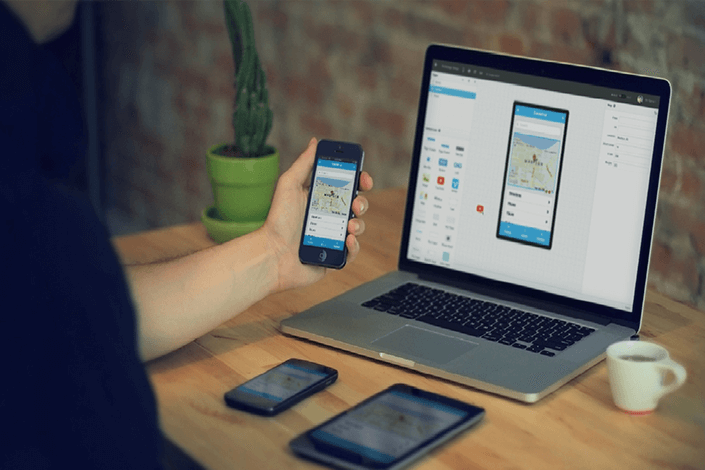 Job title: App DeveloperApp developers design and build mobile applications for PCs, mobile phones and tablets.Entry requirements: At University you could do a foundation degree, higher national diploma or degree in:computer sciencesoftware engineeringcomputer applications developmentmathematicsEntry requirementsYou'll usually need:1 or 2 A levels for a foundation degree or higher national diploma2 to 3 A levels for a degreeYou can complete a software developer higher apprenticeship.Entry requirementsTo get onto an apprenticeship, you'll find it useful to have:4 or 5 GCSEs at grades 9 to 4 (A* to C) and college qualifications like A levels for a higher or a degree apprenticeshipSkills required: You'll need:maths knowledge for understanding programmingthe ability to write computer programsanalytical thinking skillsto be thorough and pay attention to detailthe ability to come up with new ways of doing thingsknowledge of systems analysis and developmentcomplex problem-solving skillspersistence and determinationto have a thorough understanding of computer systems and applicationsWhat you'll do: Your day-to-day tasks may include:developing new apps or creating 'mobile-friendly' versions of websitesworking with other developers, designers and copywritersdesigning prototypes to suit client needswriting or amending computer codetesting software, finding faults and fixing problemswriting accurate notes about the development processkeeping up to date with new technology trends and toolsWhat you’ll earn: Starter: £21,000Experienced: £55,000
These figures are a guide.Working hours, patterns and environment:You could work in an office or at a client's business.You will work 37 to 40 hours usually Monday to FridayCareer path and progression:You could move into systems analysis, or be promoted to a senior app developer or applications project manager.You could also become self-employed, offering your services through contracting.You can build up your skills and knowledge using free online learning resources for programming languages and apps development.You'll also find it useful to have an understanding of Agile project development methods.